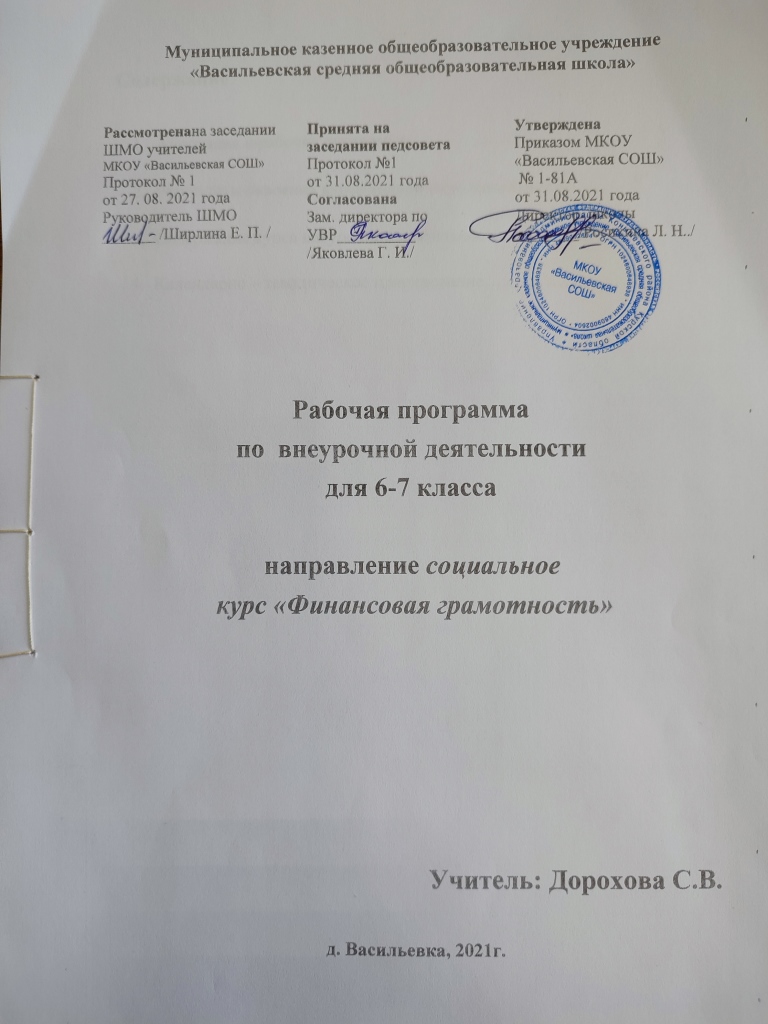 Аннотация к рабочей программеРабочая программа курса «Финансовая грамотность» разработана в соответствии с Федеральным государственным стандартом основного общего образования (далее — ФГОС ООО) и направлена на достижение планируемых результатов, обеспечивающих развитие личности подростков, на их мотивацию к познанию, на приобщение к общечеловеческим ценностям. Программа соответствует примерной программе внеурочной деятельности (основное общее образование) и требованиям к дополнительным образовательным программам. «Финансовая грамотность» является прикладным курсом, реализующим интересы обучающихся 6-7 классов в сфере экономики семьи. Курс рассчитан на 34 часа в 6 классе, 34 часа — в 7 классе.Календарно – тематическое планирование по курсу «Финансовая грамотность» составлено с учетом рабочей программы воспитания, которая реализуется через модуль «Курсы внеурочной деятельности». Воспитательный потенциал данного курса обеспечивает реализацию следующих целевых приоритетов воспитания обучающихся ООО:   - вовлечение обучающихся в интересную и полезную для них деятельность, которая предоставит им возможность самореализоваться в ней, приобрести социально значимые знания, развить в себе важные для своего личностного развития социально значимые отношения, получить опыт участия в социально значимых делах;- формирование в кружках, секциях, клубах детско-взрослых общностей, которые могли бы объединять обучающихся и педагогических работников общими позитивными эмоциями и доверительными отношениями друг 
к другу;- поощрение педагогическими работниками детских инициатив и детского самоуправления. Результаты освоения курса внеурочной деятельности6 класс Личностные результаты (личностные характеристики и установки) изучения курса «Финансовая грамотность»: • осознание себя как члена семьи, общества и государства, понимание экономических проблем семьи и участие в их обсуждении, понимание финансовых связей семьи и государства; • овладение начальными навыками адаптации в мире финансовых отношений: сопоставление доходов и расходов, расчёт процентов, сопоставление доходности вложений на простых примерах; • проявление самостоятельности и личной ответственности за своё финансовое поведение, планирование собственного бюджета, предложение вариантов собственного заработка; • умение сотрудничать со взрослыми и сверстниками в игровых и реальных экономических ситуациях, участвовать в решении вопроса, каким должен быть семейный бюджет, вести диалог об особых жизненных ситуациях и их влиянии на благосостояние семьи и достигать обоюдного взаимопонимания; • понимание необходимости собственной финансовой грамотности и мотивации к её развитию. Метапредметные результаты изучения курса «Финансовая грамотность»: Познавательные • использование различных способов поиска, сбора, обработки, анализа, организации, передачи и интерпретации простой финансовой информации, содержащейся на специализированных интернет-сайтах, в газетах и журналах, на основе проведения простых опросов и интервью; • умение представлять результаты анализа простой финансовой и статистической информации в зависимости от поставленных задач в виде таблицы, схемы, графика, диаграммы, в том числе диаграммы связей; • выполнение логических действий сравнения преимуществ и недостатков разных видов денег, доходов и расходов, возможностей работы по найму и ведения собственного бизнеса, анализ информации о средней заработной плате в регионе проживания,  об основных статьях расходов россиян, о ценах на товары и услуги, об уровне безработицы, о социальных выплатах, о банковских услугах для частных лиц, о валютных курсах; • установление причинно-следственных связей между уплатой налогов и созданием общественных благ обществом, между финансовым поведением человека и его благосостоянием; • построение рассуждений-обоснований (от исходных посылок к суждению и умозаключению); • умение производить расчёты на условных примерах, в том числе с использованием интернет-калькуляторов, рассчитывать доходы и расходы семьи, величину подоходного налога и НДС, проценты по депозитам и кредитам, проводить расчёты с валютными курсами; • владение базовыми предметными и межпредметными понятиями (финансовая грамотность, финансовое поведение, статистические данные, простая финансовая информация, учебный проект в области экономики семьи, учебное исследование экономических отношений в семье и обществе). Регулятивные • анализ достигнутых и планирование будущих образовательных результатов по финансовой грамотности, постановка цели деятельности на основе определённой проблемы экономики семьи, экономических отношений в семье и обществе и существующих возможностей; • самостоятельное планирование действий по изучению экономики семьи, экономических отношений в семье и обществе; • проявление познавательной и творческой инициативы в применении полученных знаний и умений для решения элементарных вопросов в области экономики семьи; • контроль и самоконтроль, оценка, взаимооценка и самооценка выполнения действий по изучению экономики семьи, экономических отношений в семье и обществе, а также их результатов на основе выработанных критериев; • применение приёмов саморегуляции для достижения эффектов успокоения, восстановления и активизации. Коммуникативные • умение осуществлять учебное сотрудничество и совместную деятельность с учителем и сверстниками при подготовке учебных проектов, решении кейсов по элементарным вопросам экономики  семьи, проведении исследований экономических отношений в семье и обществе; • работая индивидуально и в группе, договариваться о распределении функций и позиций в совместной деятельности, находить общее решение и разрешать конфликты на основе согласования позиций и учёта интересов сторон; • умение формулировать, аргументировать и отстаивать своё мнение; • умение осознанно использовать речевые средства в соответствии с задачей коммуникации (обоснование, объяснение, сравнение, описание), создавать и представлять результаты учебных проектов в области экономики семьи, исследований экономических отношений в семье и обществе, формировать портфолио по финансовой грамотности; • умение использовать информационно-коммуникационные технологии для решения учебных и практических задач курса «Финансовая грамотность». Предметные результаты изучения курса «Финансовая грамотность»: • владение базовыми предметными понятиями: потребность, обмен, блага, деньги, товар, услуга, семейный бюджет, особая жизненная ситуация, страхование, налоги, социальное пособие, банк, виды вкладов, инвестиционный фонд, доходность, сбережения, бизнес, валюта, валютный курс; • понимание основных принципов экономической жизни общества: представление о роли денег в семье и обществе, о причинах и последствиях изменения доходов и расходов семьи, о роли государства в экономике семьи; • использование приёмов работы с простой финансовой и статистической информацией, её осмысление, проведение простых финансовых расчётов; • применение навыков и умений решения типичных задач в области семейной экономики: знание источников доходов и направлений расходов семьи и умение составлять простой семейный бюджет, знание направлений инвестирования и способов сравнения результатов на простых примерах; • умение делать выводы и давать обоснованные оценки экономических ситуаций на простых примерах; • определение элементарных проблем в области семейных финансов и нахождение путей их решения; • расширение кругозора в области экономической жизни общества и активизация познавательного интереса к изучению общественных дисциплин.7 классТребования к личностным результатам освоения курса: — сформированность ответственности за принятие решений в сфере личных финансов; — готовность пользоваться своими правами в финансовой сфере и исполнять возникающие в связи с взаимодействием с финансовыми ин- ститутами обязанности. Требования к интеллектуальным (метапредметным) результатам освоения курса: — сформированность умения анализировать проблему и определять финансовые и государственные учреждения, в которые необходимо обратиться для их решения; — владение умением поиска различных способов решения финансовых проблем и их оценки; владение умением осуществлять краткосрочное и долгосрочное планирование поведения в сфере финансов; — сформированность умения устанавливать причинно-следственные связи между социальными и финансовыми явлениями и процессами; — умение осуществлять элементарный прогноз в сфере личных финансов и оценивать свои поступки; — сформированность коммуникативной компетенции: • вступать в коммуникацию со сверстниками и учителем, понимать и продвигать предлагаемые идеи; • анализировать и интерпретировать финансовую информацию из различных источников. Требования к предметным результатам освоения курса: — владение понятиями: деньги и денежная масса, покупательная способность денег, человеческий капитал, благосостояние семьи, профицит и дефицит семейного бюджета, банк, инвестиционный фонд, финансовое планирование, форс-мажор, страхование, финансовые риски, бизнес, валюта и валютный рынок, прямые и косвенные налоги, пенсионный фонд и пенсионная система; — владение знанием: • структуры денежной массы • структуры доходов населения страны и способов её определения • зависимости уровня благосостояния от структуры источников доходов семьи • статей семейного и личного бюджета и способов их корреляции • основных видов финансовых услуг и продуктов, предназначенных для физических лиц • возможных норм сбережения • способов государственной поддержки в случаях попадания в сложные жизненные ситуации • видов страхования • видов финансовых рисков • способов использования банковских продуктов для решения своих финансовых задач • способов определения курса валют и мест обмена • способов уплаты налогов, принципов устройства пенсионной системы в РФ.Содержание курса внеурочной деятельности 6 классВВЕДЕНИЕ В КУРС «ФИНАНСОВАЯ ГРАМОТНОСТЬ» Базовые понятия: финансовая грамотность, благосостояние, финансовое поведение. Личностные характеристики и установки — осознание необходимости развития собственной финансовой грамотности для участия в повседневном принятии финансовых решений в своей семье. Базовый уровень Обучающийся научится: • в сфере достижения метапредметных результатов (освоения метапредметных УУД): ¸ определять цели развития собственной финансовой грамотности и планировать способы их достижения; осуществлять учебное сотрудничество и совместную деятельность со взрослыми (учителем, членами своей семьи) и сверстниками для достижения целей развития собственной финансовой грамотности;  выдвигать версии решения проблем экономики семьи, экономических отношений семьи и общества, формулировать гипотезы, предвосхищать конечный результат;  находить актуальную финансовую информацию в сети Интернет; обосновывать свою оценку финансового поведения людей в конкретных ситуациях;  приводить примеры неграмотного финансового поведения и моделировать иные варианты поведения в аналогичных ситуациях; актуализировать имеющиеся знания и практические навыки по финансовой грамотности; • в сфере достижения предметных результатов (освоения предметных УУД): объяснять, от чего зависит финансовое благосостояние человека;  понимать зависимость финансового благосостояния семьи от многих факторов, в том числе от уровня образования, профессии, грамотного применения имеющихся финансовых знаний и навыков; обосновывать свою оценку финансового поведения людей в конкретных ситуациях;  описывать обязательные знания и умения, необходимые для приобретения финансовой грамотности. Повышенный уровень Обучающийся получит возможность научиться: • поддерживать устойчивый интерес к развитию собственной финансовой грамотности; • самостоятельно определять цели и способы развития собственной финансовой грамотности в конкретных жизненных ситуациях; • оценивать (с участием взрослых) финансовое благосостояние своей семьи; • оценивать как своё финансовое поведение, так и финансовое поведение других людей в решении повседневных финансовых задач; • самостоятельно планировать дальнейшее развитие своей финансовой грамотности. Модуль 1. Доходы и расходы семьи Базовые понятия: потребности, деньги, бартер, товарные и символические деньги, наличные и безналичные деньги, купюры, монеты, фальшивые деньги, товары, услуги, семейный бюджет, доходы, источники доходов (заработная плата, собственность, пенсия, стипендия, пособие, проценты по вкладам), расходы, направления расходов (предметы первой необходимости, товары текущего потребления, товары длительного пользования, услуги, коммунальные услуги), личный доход, личные расходы, сбережения, денежный долг. Личностные характеристики и установки — понимание зависимости благосостояния семьи, благополучия семейного бюджета от грамотности принимаемых в семье финансовых решений. Базовый уровень Обучающийся научится: • в сфере достижения метапредметных результатов (освоения метапредметных УУД): ¸ называть основные источники доходов семьи; составлять задачи, требующие денежных расчётов;  считать доходы и расходы семейного бюджета и делать выводы о его сбалансированности; • в сфере достижения предметных результатов (освоения предметных УУД): объяснять проблемы бартерного (товарного) обмена;  описывать свойства предмета, играющего роль денег;  объяснять назначение денег, в том числе историю их возникновения; называть функции Центрального банка РФ в управлении денежной системой страны; называть регулярные и нерегулярные источники дохода, направления расходов семьи, указывать их примерную величину с учётом региона проживания;  объяснять, как формируется семейный бюджет; ¸ подсчитывать доли расходов на разные товары и услуги (товары и услуги первой необходимости, товары длительного пользования, товары текущего потребления); подсчитывать в общих расходах семьи долю расходов на обязательные платежи;  объяснять, из чего могут складываться планируемые и непредвиденные расходы семейного бюджета. Повышенный уровень Обучающийся получит возможность научиться: • анализировать и оценивать финансовые последствия для семьи принятых финансовых решений о расходах; • понимать, при каких условиях можно одалживать деньги. МОДУЛЬ 2. Риски потери денег и имущества и как человек может от этого защититься Базовые понятия: страхование, цели и функции страхования, виды страхования, страховой полис, страховая компания, больничный лист. Личностные характеристики и установки: • осознание возможности возникновения особых жизненных ситуаций (рождение ребенка, потеря работы, болезнь, несчастные случаи, форс-мажорные ситуации), которые могут привести к снижению личного благосостояния; • понимание роли страхования и сбережений для решения финансовых проблем семьи в особых жизненных ситуациях. Базовый уровень Обучающийся научится: • в сфере достижения метапредметных результатов (освоения метапредметных УУД): анализировать финансовые последствия особых жизненных ситуаций для семьи; соотносить вид страхования и его цель;  рассчитывать стоимость страховки жилья, имущества, автомобиля, жизни, здоровья с помощью калькулятора на сайте страховой компании; находить актуальную информацию о страховых компаниях и их услугах; • в сфере достижения предметных результатов (освоения предметных УУД): описывать особые жизненные ситуации, которые могут приводить к снижению благосостояния семьи;  объяснять, как сбережение и страхование могут смягчить последствия особых жизненных ситуаций; объяснять, что такое страхование и для чего оно необходимо; описывать виды страхования;  приводить примеры добровольного страхования и указывать примерную стоимость страховки; высчитывать долю годовых страховочных выплат в семейном бюджете.  Повышенный уровень Обучающийся получит возможность научиться: устанавливать и понимать причинно-следственные связи между особыми жизненными ситуациями и изменением благосостояния семьи; • оценивать финансовые преимущества использования страхования для сокращения финансовых потерь. Модуль 3. ЧЕЛОВЕК и государство: как они взаимодействуют Базовые понятия: налог, налоговая инспекция, подоходный налог, налоговая ставка, налог на прибыль, физические лица, социальное пособие, пособие по безработице, пенсия, стипендия. Личностные характеристики и установки: • понимание сущности налогов, определение их роли в жизни общества; • осознание необходимости уплаты налогов как важной составляющей благосостояния общества и государства; • оценивание социальных пособий как помощи государства гражданам в сложных жизненных ситуациях.  Базовый уровень Обучающийся научится: • в сфере достижения метапредметных результатов (освоения метапредметных УУД): различать прямые и косвенные налоги; считать сумму налога; проверять на сайте Федеральной налоговой службы наличие налоговой задолженности членов семьи;  высчитывать долю годовых налоговых выплат в семейном бюджете; находить нужную информацию на социальных порталах; • в сфере достижения предметных результатов (освоения предметных УУД): ¸ объяснять, что такое налоги и почему их нужно платить; называть основные налоги в Российской Федерации (подоходный налог, налог на прибыль, косвенные налоги);  приводить примеры налогов, которые выплачиваются семьей, и указывать их примерную величину;  перечислять условия получения различных видов социальных пособий в Российской Федерации; называть виды социальных пособий и указывать их примерную величину;  приводить примеры выплат различных видов социальных пособий; высчитывать долю социальных пособий в доходах семейного бюджета. Повышенный уровень Обучающийся получит возможность научиться: • самостоятельно устанавливать (понимать) причинно-следственные связи между уплатой налогов и созданием общественных благ; • рассчитывать величину подоходного налога и НДС; • оценивать условия и возможности использования социальных пособий в определённых жизненных ситуациях. МОДУЛЬ 4. Финансовый бизнес: чем он может помочь семье Базовые понятия: банки, вклады (депозиты), процентная ставка, страхование вкладов, Агентство по страхованию вкладов, кредит, залог, бизнес, малый бизнес, бизнес-план, бизнес-инкубатор, валюта, валютный курс, обменный пункт, валютный вклад. Личностные характеристики и установки: • понимание значения банковских услуг для увеличения (сохранения) семейных доходов и смягчения последствий сложных жизненных ситуаций; • осознание факта: ответственность за выбор и использование услуг банка несёт потребитель этих услуг; • осознание факта: ответственность за все финансовые риски несёт владелец бизнеса; • понимание преимуществ и рисков предпринимательской деятельности; • понимание, что всё в современном мире взаимосвязано и изменение валютного курса может отразиться на экономике страны и бюджете семьи. Базовый уровень Обучающийся научится: • в сфере достижения метапредметных результатов (освоения метапредметных УУД):  отличать инвестирование от сбережения и кредитования; знать свои основные права и обязанности как потребителя; находить актуальную информацию об услугах банков; пользоваться пластиковой картой в банкомате; считать проценты по вкладам (кредитам) на простых примерах;  планировать (4—5 шагов) свою самостоятельную деятельность;  сравнивать возможности работы по найму и собственного бизнеса;  находить и анализировать информацию о курсе валют;  проводить простые расчёты с использованием валютного курса. • в сфере достижения предметных результатов (освоения предметных УУД): ¸ перечислять основные банковские услуги (сбережения, вклад, кредит, инвестиции); ¸ объяснять, как можно пользоваться основными банковскими услугами для увеличения (сохранения) доходов семьи; объяснять, чем труд наёмного работника отличается от труда бизнесмена;  называть необходимые условия для открытия своей фирмы;  объяснять причины существования различных валют;  называть основные мировые валюты и страны их использования;  объяснять, что такое валютный курс и как находить ин- формацию об изменениях курса валют. Повышенный уровень Обучающийся получит возможность научиться: соотносить рискованность использования финансовых операций и их доходность; • сравнивать различные финансовые предложения; • оценивать финансовые преимущества использования услуг банков для увеличения и/или сохранения семейных доходов;  • брать на себя ответственность; • оценивать возможности и финансовые преимущества создания и/или ведения семейного бизнеса. • оценивать финансовые преимущества использования валютного курса для увеличения и/или сохранения семейных доходов. 7 классРаздел 1. Управление денежными средствами семьи  Базовые понятия и знания: Эмиссия денег, денежная масса, покупательная способность денег, Центральный банк, структура доходов населения, структура доходов семьи, структура личных доходов, человеческий капитал, благосостояние семьи, контроль расходов семьи, семейный бюджет: профицит, дефицит, личный бюджет. Знание того, каким именно образом в современной экономике осуществляется эмиссия денег; из чего состоит денежная масса; способов влияния государства на инфляцию; структуры доходов населения России и её изменений в конце XX – начале XXI в.; факторов, влияющих в России на размер доходов из различных источников; зависимости уровня благосостояния от структуры источников доходов семьи; статей семейного и личного бюджета; обязательных ежемесячных трат семьи и личных трат. Личностные характеристики и установки: Понимание: – того, что наличные деньги не единственная форма оплаты товаров и услуг; – роли денег в экономике страны как важнейшего элемента рыночной экономики; – влияния образования на последующую карьеру и соответственно на личные доходы; – того, что бесконтрольная трата семейных доходов лишает семью возможности обеспечить устойчивость своего благосостояния и может привести к финансовым трудностям семьи; – различий в структуре семейного бюджета расходов и её изменения в зависимости от возраста членов семьи и других факторов; необходимости планировать доходы и расходы семьи.  Умения: – пользоваться дебетовой картой; – определять причины роста инфляции; – рассчитывать личный и семейный доход; – читать диаграммы, графики, иллюстрирующие структуру доходов населения или семьи; – различать личные расходы и расходы семьи; – считать личные расходы и расходы семьи, как в краткосрочном, так и в долгосрочном периодах; – вести учёт доходов и расходов; – развивать критическое мышление. Компетенции: – устанавливать причинно-следственные связи между нормой инфляции и уровнем доходов семей; – использовать различные источники для определения причин инфляции и её влияния на покупательную способность денег, имеющихся в наличии; – определять и оценивать варианты повышения личного дохода; – соотносить вклад в личное образование и последующий личный доход; – сравнивать различные профессии и сферы занятости для оценки потенциала извлечения дохода и роста своего благосостояния на коротком и длительном жизненном горизонте; – оценивать свои ежемесячные расходы; – соотносить различные потребности и желания с точки зрения финансовых возможностей; – определять приоритетные траты; исходя из этого строить бюджет на краткосрочную и долгосрочную перспективы; – осуществлять анализ бюджета и оптимизировать его для формирования сбережений. Раздел 2. Способы повышения семейного благосостояния Базовые понятия и знания: Банк; инвестиционный фонд; страховая компания; финансовое планирование. Знание основных видов финансовых услуг и продуктов для физических лиц; знание возможных норм сбережения по этапам жизненного цикла. Личностные характеристики и установки: Понимание: – принципа хранения денег на банковском счёте; –вариантов использования сбережения и инвестирования на разных стадиях жизненного цикла семьи; – необходимости аккумулировать сбережения для будущих трат; – возможных рисков при сбережении и инвестировании. Умения: – рассчитать реальный банковский процент; – рассчитать доходность банковского вклада и других операций; – анализировать договоры; – отличать инвестиции от сбережений; – сравнивать доходность инвестиционных продуктов. Компетенции: – искать необходимую информацию на сайтах банков, страховых компаний и др. финансовых учреждений; – оценивать необходимость использования различных финансовых инструментов для повышения благосостояния семьи; – откладывать деньги на определённые цели; – выбирать рациональные схемы инвестирования семейных сбережений для обеспечения будущих крупных расходов семьи. Раздел 3. Риски в мире денег Базовые понятия и знания: Особые жизненные ситуации; социальные пособия; форс-мажор; страхование; виды страхования и страховых продуктов; финансовые риски; виды рисков. Знание видов различных особых жизненных ситуаций; способов государственной поддержки в случаях природных и техногенных катастроф и других форс-мажорных случаях; видов страхования; видов финансовых рисков: инфляция, девальвация, банкротство финансовых компаний, управляющих семейными сбережениями, финансовое мошенничество; представление о способах сокращения финансовых рисков.  Личностные характеристики и установки: Понимание: – того, что при рождении детей структура расходов семьи изменяется; – необходимости иметь финансовую подушку безопасности на случай чрезвычайных и кризисных жизненных ситуаций; – возможности страхования жизни и семейного имущества для управления рисками; Понимание причин финансовых рисков: – необходимости быть осторожным в финансовой сфере, необходимости проверять поступающую информацию из различных источников (из рекламы, от граждан, из учреждений). Умения: – находить в Интернете сайты социальных служб, обращаться за помощью; – читать договор страхования; – рассчитывать ежемесячные платежи по страхованию; – защитить личную информацию, в том числе в сети Интернет; – пользоваться банковской картой с минимальным финансовым риском; – соотносить риски и выгоды. Компетенции: – оценивать последствия сложных жизненных ситуаций с точки зрения пересмотра структуры финансов семьи и личных финансов; – оценивать предлагаемые варианты страхования; – анализировать и оценивать финансовые риски; – развивать критическое мышление по отношению к рекламным сообщениям; – способность реально оценивать свои финансовые возможности. Раздел 4. Семья и финансовые организации: как сотрудничать без проблем Базовые понятия и знания: Банк; коммерческий банк; Центральный банк; бизнес; бизнес- план; источники финансирования; валюта; мировой валютный рынок; курс валюты. Знание видов операций, осуществляемых банками; необходимость наличия у банка лицензии для осуществления банковских операций; какие бывают источники для создания бизнеса и способы защиты от банкротства; иметь представление о структуре бизнес-плана: иметь представление об основных финансовых правилах ведения бизнеса; знать типы валют; иметь представление о том, как мировой валютный рынок влияет на валютный рынок России; знать, как определяются курсы валют в экономике России. Личностные характеристики и установки: Понимание: – устройства банковской системы: – того, что вступление в отношения с банком должны осуществлять не спонтанно, под воздействием рекламы, а по действительной необходимости и со знанием способов взаимодействия; – ответственности и рискованности занятия бизнесом; понимание трудностей, с которыми приходится сталкиваться при выборе такого рода карьеры; – того, что для начала бизнесдеятельности необходимо получить специальное образование;– того, от чего зависят курсы валют; понимание условия при которых семья может выиграть, размещая семейные сбережения в валюте Умения: – читать договор с банком; – рассчитывать банковский процент и сумму выплат по вкладам; – находить актуальную информацию на специальных сайтах, посвящённых созданию малого (в том числе семейного) бизнеса; рассчитывать издержки, доход, прибыль; – переводить одну валюты в другую; – находить информацию об изменениях курсов валют. Компетенции: – оценивать необходимость использования банковских услуг для решения своих финансовых проблем и проблем семьи; – выделять круг вопросов, которые надо обдумать при создании своего бизнеса, а также типы рисков, такому бизнесу угрожающие; – оценивать необходимость наличия сбережений в валюте в зависимости от экономической ситуации в стране. Раздел 5. Человек и государство: как они взаимодействуют 	 Базовые понятия и знания: Налоги; прямые и косвенные налоги; пошлины; сборы; пенсия; пенсионная система; пенсионные фонды. Знание основных видов налогов, взимаемых с физических и юридических лиц (базовые); способов уплаты налогов (лично и предприятием); общих принципов устройства пенсионной системы РФ; иметь представления о способах пенсионных накоплений Личностные характеристики и установки: Представление об ответственности налогоплательщика; Понимание: – неотвратимости наказания (штрафов) за неуплату налогов и негативное влияние штрафов на семейный бюджет; – того, что при планировании будущей пенсии необходимо не только полагаться на государственную пенсионную систему, но и создавать свои программы накопления средств и страхования на старость. Умения: – считать сумму заплаченных налогов или сумму, которую необходимо заплатить в качестве налога; – просчитывать, как изменения в структуре и размерах семейных доходов и имущества могут повлиять на величину подлежащих уплате налогов; – находить актуальную информацию о пенсионной системе и накоплениях в сети Интернет. Компетенции: – осознавать гражданскую ответственность при уплате налогов; – планировать расходы на уплату налогов; – рассчитать и прогнозировать, как могут быть связаны величины сбережений на протяжении трудоспособного возраста и месячного дохода после окончания трудовой карьеры. Формы и методы организации учебно-познавательной деятельности. При организации курса «Финансовая грамотность» целесообразно использовать следующие формы занятий. Практикум — это форма организации учебного занятия, направленная на практическое усвоение какого-либо вопроса курса; используется для формирования определённых умений и компетенций. Практикум может быть организован как в индивидуальной, так и в групповой форме в зависимости от этапа, целей и уровня освоения темы школьниками Мини-исследование — это форма организации учебного занятия, реализуемая на основе технологии исследовательской деятельности. Проводится как индивидуально, так и с подгруппой учеников. Любое исследование предполагает определение цели, постановку проблемного вопроса, выдвижение гипотезы и её проверку, сбор, обработку и анализ информации и оценку полученных результатов. Занятие-игра — это форма организации учебной деятельности, направленной на освоение школьниками практического опыта взаимодействия в области семейных (личных) финансов в имитационной игровой ситуации. Учебное проектирование — одна из личностно ориентированных технологий, интегрирующая в себе проблемный подход, групповые методы, рефлексивные, исследовательские и поисковые методыКалендарно-тематическое планирование 6 классКалендарно-тематическое планирование 7 класс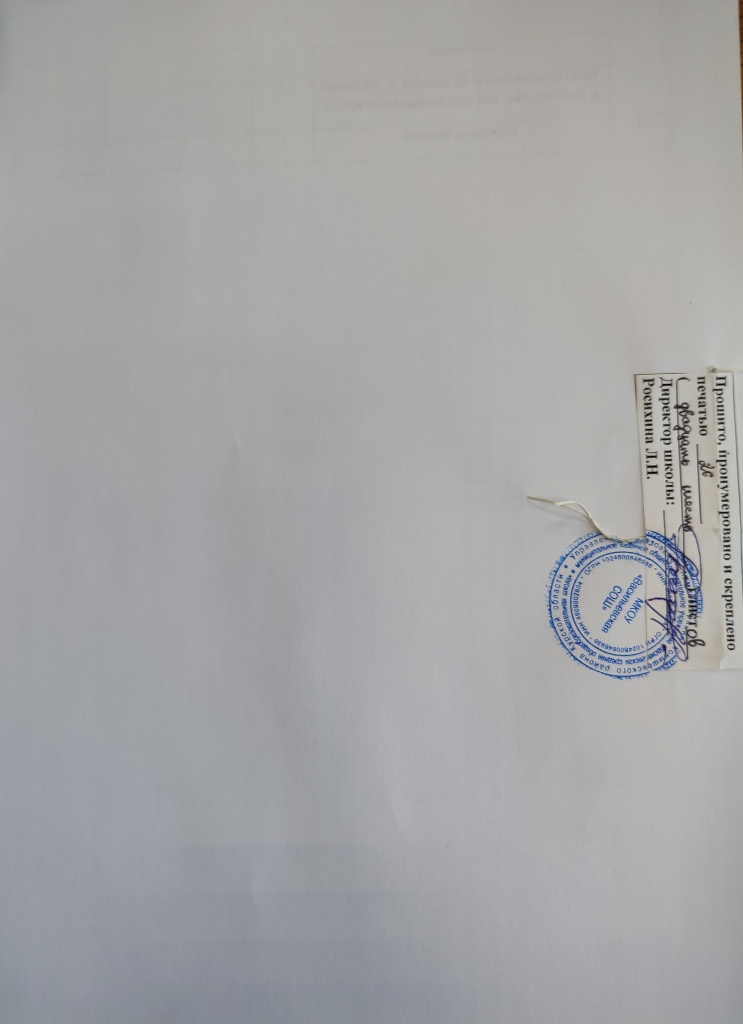 №п/пТема раздела, занятияКоличество часовДатаДатаПримечания№п/пТема раздела, занятияКоличество часовПо плануФактическая Примечания1.Введение1Раздел 1 Доходы и расходы семьи9 ч.2-3.Деньги: а что это такое24-5.Откуда берутся деньги26-7.Куда уходят деньги28-9.Как заставить деньги слушаться, или что такое семейный бюджет210.Повторительно-обобщающее занятие1Раздел 2. Риски потери денег и имущества и как человек может от этого защититься6 ч.11-12.В жизни всякое может случиться213-14.Как переложить свои страхи на других215-16.Урок-практикум по разделу 2 «Риски потери денег и имущества и как человек может от этого защититься»2Раздел 3. Человек и государство: как они взаимодействуют6 ч.17-18.Налоги, которые есть в нашей жизни219-20.Социальные пособия: как они могут помочь в жизни221-22.Урок-практикум по разделу 3 «Человек и государство: как они взаимодействуют»2Раздел 4. Финансовый бизнес: чем он может помочь семье12 ч.23-24.Как накопить, чтобы купить225-26.Собственный бизнес – собственные проблемы227-28.Валюта в современном мире229.Семинарское занятие130.Написание эссе131-32.Урок практикум по разделу 4. «Финансовый бизнес: чем он может помочь семье»233.Осуществление проектной работы134,Итоговое занятие1№п/пТема раздела, занятияКоличество часовДатаДатаПримечания№п/пТема раздела, занятияКоличество часовПо плануФактическая Примечания1.Введение1Раздел 1. Управление денежными средствами семьи8 ч.2.Деньги: Что это такое13.Что может происходить с деньгами и как это влияет на финансы нашей семьи14.Какие бывают источники доходов15.От чего зависят личные и семейные доходы16.Как контролировать семейные расходы и зачем это делать17.Что такое семейный бюджет и как его построить18.Как оптимизировать семейный бюджет19.Повторение по разделу 1. «Управление денежными средствами семьи»1Раздел 2. Способы повышения семейного благосостояния6 ч.10.Для чего нужны финансовые организации111.Как увеличить семейные расходы с использованием финансовых организаций112.Для чего нужно осуществлять финансовое планирование113.Как осуществлять финансовое планирование на разных жизненных этапах114-15.Занятие-практикум по разделу 2 . «Способы повышения семейного благосостояния «2Раздел 3. Риски в мире денег7 ч.16.Особые жизненные ситуации: рождение ребёнка, потеря кормильца117.Особые жизненные ситуации: болезнь, потеря работы, природные и техногенные катастрофы118.Чем поможет страхование119.Какие бывают финансовые риски120.Что такое финансовые пирамиды121-22.Занятие-практикум по разделу 3. «Риски в мире денег»2Раздел 4. Семья и финансовые организации: как сотрудничать без проблем7 ч.23.Что такое банк и чем он может быть вам полезен124.Польза и риски банковских карт125.Что такое бизнес126.Как создать своё дело127.Что такое валютный рынок и как он устроен128.Можно ли выиграть, размещая сбережения в валюте129.Занятие-практикум по разделу 4 «Семья и финансовые организации: как сотрудничать без проблем»1Раздел 5. Человек и государство: как они взаимодействуют5 ч.30.Что такое налоги и зачем их платить131.Какие налоги мы платим132.Что такое пенсия и как сделать её достойной133.Занятие-практикум по разделу 5. «Человек и государство: как они взаимодействуют»134.Итоговое занятие1